Elisabeth d`Houdetot 1730-1813Condesa que deslumbró a Rousseau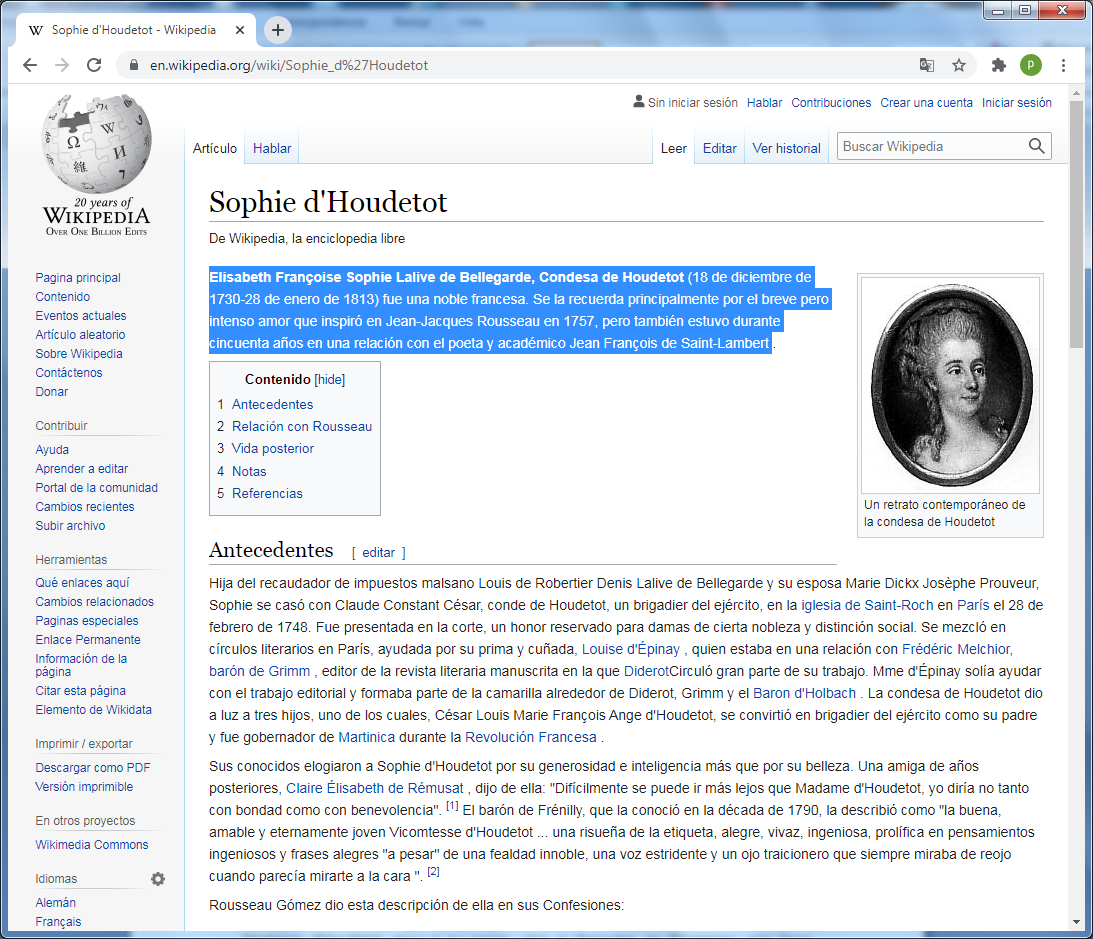 Elisabeth Françoise Sophie Lalive de Bellegarde, Condesa de Houdetot (18 de diciembre de 1730-28 de enero de 1813) fue una noble francesa. Se la recuerda principalmente por el breve pero intenso amor que inspiró en Jean-Jacques Rousseau en 1757, pero también estuvo durante cincuenta años en una relación con el poeta y académico Jean François de Saint-Lambert Hija del recaudador de impuestos malsano Louis de Robertier Denis Lalive de Bellegarde y su esposa Marie Dickx Josèphe Prouveur, Sophie se casó con Claude Constant César, conde de Houdetot, un brigadier del ejército, en la iglesia de Saint-Roch en París el 28 de febrero de 1748. Fue presentada en la corte, un honor reservado para damas de cierta nobleza y distinción social.  Se mezcló en círculos literarios en París, ayudada por su prima y cuñada, Louise d'Épinay , quien estaba en una relación con Frédéric Melchior, barón de Grimm , editor de la revista literaria manuscrita en la que Diderot consigno gran parte de su trabajo. Mme d'Épinay solía ayudar con el trabajo editorial y formaba parte de la camarilla alrededor de Diderot, Grimm y el Baron d'Holbach . La condesa de Houdetot dio a luz a tres hijos, uno de los cuales, César Louis Marie François Ange d'Houdetot, se convirtió en brigadier del ejército como su padre y fue gobernador de Martinica durante la Revolución Francesa .Sus conocidos elogiaron a Sophie d'Houdetot por su generosidad e inteligencia más que por su belleza. Una amiga de años posteriores, Claire Élisabeth de Rémusat , dijo de ella: "Difícilmente se puede ir más lejos que Madame d'Houdetot, yo diría no tanto con bondad como con benevolencia". El barón de Frénilly, que la conoció en la década de 1790, la describió como "la buena, amable y eternamente joven Vicomtesse d'Houdetot ... una risueña de la etiqueta, alegre, vivaz, ingeniosa, prolífica en pensamientos ingeniosos y frases alegres "a pesar" de una fealdad innoble, una voz estridente y un ojo traicionero que siempre miraba de reojo cuando parecía mirarte a la cara ".    Eisabeth Sophie de Lalive de Bellegarde d’Ormesson, es conocida por madame d’Houdetot por su matrimonio, a los dieciocho años, con un gentilhombre normando, conde de Houdetot, jugador empedernido del que nacerán dos hijos y del que acabará separándose y viviendo apaciblemente, cercanos uno del otro y viviendo cada cual su propia vida.  Era hermana del marido de madame d’Épinay, aunque de inteligencia más viva, alegre y chispeante que su cuñada; amable de carácter, por lo demás, e inclinada a la poesía, aunque también de una ausencia de belleza objeto de comentarios.  No incompatible con sus propio matrimonio, mantenía desde 1752 con el poeta descriptivo Jean-François Saint-Lambert (1716-1803) , autor de unas Saisons (1769) una fiel relación que durará hasta la muerte de éste. Rousseau la caonoció y tuvo con ella un enamoramiento de los suyo como poeta, que no fue correspondido. Pero llego a describirla con cierto sentimiento romántico en sus Confesiones  Madame la Comtesse d'Houdetot se acercaba a los treinta años y no era en absoluto hermosa. Su cara estaba picada de viruela, su tez era áspera, era miope y sus ojos eran bastante redondos, pero, no obstante, parecía joven, y sus facciones, a la vez vivaces y tiernas, eran atractivas. Tenía una abundancia de exuberante cabello negro, que se rizaba naturalmente y le llegaba hasta las rodillas. Su figura era pulcra y todos sus movimientos estaban marcados por la torpeza y la gracia combinadas. Su ingenio era natural y agradable; alegría, alegría y sencillez se unieron felizmente en él. Rebosaba de deliciosas bromas de ingenio, que eran perfectamente espontáneas y que a menudo salían involuntariamente de sus labios. Poseía varios logros agradables, tocaba el piano, bailaba bien, y compuso versos muy bonitos. En cuanto a su carácter, era angelical; la dulzura del alma fue la base de ello; y, con excepción de la prudencia y la fuerza, todas las virtudes se combinan en él. Sobre todo, se podía confiar tanto en ella en sus relaciones sexuales, y era tan leal con aquellos con quienes se asociaba, que ni siquiera sus enemigos tenían necesidad de ocultarse de ella.   El amorio de RauseauMadame d’Houdetot, muy a su pesar, vino a despertar en Rousseau -ese “loco interesante” como ella le llamaba-, con ocasión de la estancia del ginebrino en el Ermitage (1757), un amor inquieto y no correspondido, que acabará provocando su expulsión del lugar. Y él escribirá en Les confessions (libro IX), que ella encarnaba “la gracia, la dulzura jovial y la bondad.Jean-Jacques Rousseau continuaba escribiendo en soledad en 1757, como invitado de Mme d'Épinay en su finca en el campo. Había conocido a Sophie d'Houdetot varias veces antes, sin sentirse atraído por ella. En enero de 1757, su cochero tomó un giro equivocado y su carruaje se atascó en el barro; salió y siguió caminando por el fango, buscando finalmente refugio en la modesta morada de Rousseau.   Como lo describió en el libro 9 de sus Confesiones , "esta visita parecía un poco como el comienzo de una novela". Tanto la dama como el filósofose rió de buena gana y ella aceptó una invitación para quedarse a cenar. Poco después, en la primavera de 1757, regresó a caballo, vestida de hombre. En palabras de Rousseau: "Esta vez fue amor ... fue la primera y única vez en mi vida". Lo que sucedió después ha sido y sigue siendo muy debatido. Jean-Jacques declaró su amor a Sophie el 24 de mayo de 1757, y durante unos meses se vieron mucho. Comenzó a asociarla con los personajes de la novela que entonces estaba escribiendo, Julie, ou la Nouvelle Héloïse . Una noche, durante una tierna conversación en un bosquecillo, ella le dijo: "Nunca un hombre fue tan adorable, y ningún amante había amado como tú", solo para agregar, "pero tu amigo Saint-Lambert nos está escuchando, y mi corazón nunca podría amar dos veces ".    Rousseau termina la escena diciendo: "En medio de la noche dejó la arboleda y los brazos de su amiga, tan intactos, tan puros de cuerpo y corazón, como cuando entró". Saint-Lambert, que había estado ausente en servicio militar, regresó en julio y, tras su regreso al servicio, Sophie puso fin al romance con Jean-Jacques. Desde entonces, los lectores han discutido sobre si alguna vez consumaron su amor, una pregunta sin respuesta. Los estudiosos también han tratado de analizar la influencia que podría haber tenido esta relación en la composición de la novela y la evolución de las ideas de Rousseau. Saint-Lambert se había convertido en el amante de Madame d'Houdetot hacia 1752. Su marido toleraba y tal vez incluso acogía con agrado la situación; ella había cumplido con sus obligaciones conyugales proporcionándole un hijo, y su amante era un hombre presentable.     No era raro en el Antiguo Régimen que los cónyuges en un matrimonio de conveniencia aceptaran este tipo de infidelidad en un Ménage à trois ; Émilie du Châtelet , su marido y Voltaire son otro ejemplo. Saint-Lambert y Sophie d'Houdetot permanecieron juntos hasta la muerte del poeta en 1803. Sophie se interesó por las colonias americanas recién independizadas y mantuvo correspondencia con Thomas Jefferson , recibió a Benjamin Franklinen su casa y se hizo amigo de Saint-John de Crèvecœur .    Después de la Revolución Francesa, los Houdetot y Saint-Lambert se mudaron a Sannois , donde crearon una sociedad de hombres de letras de la Ilustración  prerrevolucionaria , como La Harpe , el abad Morellet y Suard , y algunas estrellas  en ascenso como Chateaubriand , que escribió en sus Mémoires d'Outre-Tombe (Memorias del más allá de la tumba) que Saint-Lambert y Sophie d'Houdetot "representaban las opiniones y las libertades de una época pasada, cuidadosamente rellenadas y conservadas: era el siglo XVIII expirado y casado a su manera. Bastaba permanecer firme en la vida para que las ilegitimidades se convirtieran en legitimidades    Más que un ataque a la anciana condesa y su amante, uno debería entender estas palabras como la voz de una nueva generación romántica que condena los caminos de un pasado desacreditado..  Después de la Revolución madame d’Houdetot reunirá en el salón de su propiedad de Sannois, en el valle de Montmorency,  a los supervivientes de aquella sociedad literaria del siglo que concluía: La Harpe (autor de una tragedia en cinco actos y en verso, Le comte de Warwick, que tuvo un cierto éxito en su momento, 1763), el fabulista Florian, el académico abate André Morellet (1727-1819, autor de un Manuel des inquisiteurs y de Memoires y colaborador de la Enciclopedia), el periodista Suard y algunas jóvenes promesas como Chateaubriand.Morirá en París, en enero de 1813. Dejaba unos “Pensamientos” (Pensées) y versos llenos de finesse et d’agrément (Bouillet)